Образовательная область художественно – эстетическое развитие (музыка)Группа общеразвивающей направленности для детей раннего возраста от 2 до 3 лет
Дата: 13.05.2020- 15.05.2020№ неделиНазвание темыВиды деятельностиЗадачиМетодические приемы реализации задач34 (2)«Давайте весь мир любить!»1.Слушание. «Колыбельная», «Лошадка» Музыка М. Симанского2.Пение. «Поезд» Музыка  Н. Метлова, «Машина» Музыка Т. Попатенко3.Музыкальное движение.  «Марш» и «Бег» Музыка Е.Телечеевой и Т. Ломовой, «Пройдкм в ворота»4.Игра на детских музыкальных инструментах  «Учим лошадку танцевать», «Топающий шаг», «Ах вы, сени» русская народная песня.5. Музыкальная игра-драматизация «Воробушки и автомобиль» Музыка М. Раухвергера.Упражнять детей в различении динамических оттенков. Возбуждать эмоциональный отклик на знакомое произведение. Совершенствовать умение детей во время пения не форсировать звук и не выкрикивать отдельные слова.Руководство движениями детей воспитателем. Исполнение музыкальным руководителем, беседа о характере. Предложить детям узнать песни и спеть их.https://audio-vk4.ru/?mp3=лошадка+симанского «»https://possum.ru/?p=10929 «Поезд»https://lalamus.net/music/машина+т.+попатенко «Машина»https://audio-vk4.ru/?mp3=Марш+Тиличеевой+–+Марш «марш и бег»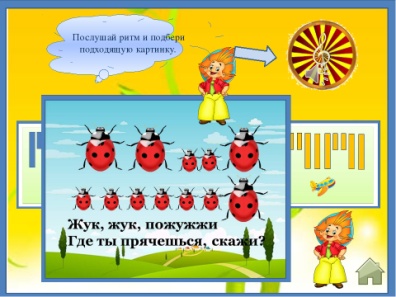 «Ритмическая цепочка жучков» https://audio-vk4.ru/?mp3=игра+–+воробушки+и+автомобиль «Воробушки и автомобиль»